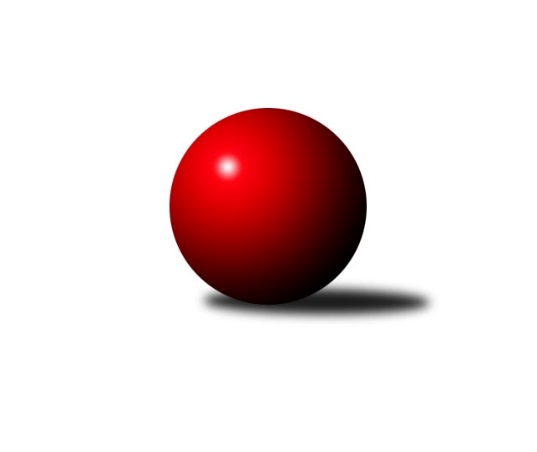 Č.11Ročník 2021/2022	26.5.2024 Východočeská divize dorostu 2021/2022Statistika 11. kolaTabulka družstev:		družstvo	záp	výh	rem	proh	skore	sety	průměr	body	plné	dorážka	chyby	1.	Hylváty A	10	8	1	1	64 : 16 	(34.5 : 23.5)	1195	17	831	363	29.6	2.	Č. Třebová A	8	6	0	2	41 : 23 	(28.5 : 11.5)	1147	12	827	320	35.8	3.	Svitavy A	10	4	2	4	44 : 36 	(26.5 : 27.5)	1123	10	799	323	36.7	4.	Hylváty B	10	5	0	5	38 : 42 	(32.0 : 22.0)	1173	10	822	351	37.9	5.	Trutnov	8	3	3	2	30 : 34 	(23.0 : 23.0)	1149	9	819	331	36.4	6.	Nová Paka	10	4	0	6	37 : 43 	(27.5 : 28.5)	1143	8	816	328	44.1	7.	Červ. Kostelec	9	2	2	5	28 : 44 	(23.5 : 28.5)	1053	6	754	299	47.7	8.	Pardubice	10	2	2	6	32 : 48 	(21.0 : 33.0)	1036	6	752	284	50	9.	Náchod	9	2	2	5	22 : 50 	(15.5 : 34.5)	1146	6	813	333	34.7Tabulka doma:		družstvo	záp	výh	rem	proh	skore	sety	průměr	body	maximum	minimum	1.	Hylváty A	5	4	0	1	32 : 8 	(16.0 : 12.0)	1177	8	1227	1107	2.	Svitavy A	5	3	1	1	28 : 12 	(18.5 : 7.5)	1168	7	1207	1090	3.	Č. Třebová A	4	3	0	1	20 : 12 	(14.0 : 4.0)	1165	6	1216	1099	4.	Pardubice	5	2	2	1	24 : 16 	(16.0 : 10.0)	1066	6	1142	941	5.	Trutnov	5	2	2	1	20 : 20 	(16.0 : 14.0)	1166	6	1260	1087	6.	Nová Paka	5	2	0	3	19 : 21 	(17.5 : 12.5)	1095	4	1215	1003	7.	Hylváty B	5	2	0	3	14 : 26 	(12.5 : 13.5)	1114	4	1176	1062	8.	Červ. Kostelec	4	1	1	2	16 : 16 	(13.0 : 11.0)	1085	3	1162	1008	9.	Náchod	4	1	0	3	8 : 24 	(5.5 : 18.5)	1208	2	1237	1170Tabulka venku:		družstvo	záp	výh	rem	proh	skore	sety	průměr	body	maximum	minimum	1.	Hylváty A	5	4	1	0	32 : 8 	(18.5 : 11.5)	1184	9	1354	1111	2.	Č. Třebová A	4	3	0	1	21 : 11 	(14.5 : 7.5)	1141	6	1201	1080	3.	Hylváty B	5	3	0	2	24 : 16 	(19.5 : 8.5)	1173	6	1295	1098	4.	Nová Paka	5	2	0	3	18 : 22 	(10.0 : 16.0)	1153	4	1247	1052	5.	Náchod	5	1	2	2	14 : 26 	(10.0 : 16.0)	1133	4	1194	1090	6.	Trutnov	3	1	1	1	10 : 14 	(7.0 : 9.0)	1141	3	1155	1107	7.	Svitavy A	5	1	1	3	16 : 24 	(8.0 : 20.0)	1112	3	1177	1031	8.	Červ. Kostelec	5	1	1	3	12 : 28 	(10.5 : 17.5)	1047	3	1259	872	9.	Pardubice	5	0	0	5	8 : 32 	(5.0 : 23.0)	1030	0	1151	879Tabulka podzimní části:		družstvo	záp	výh	rem	proh	skore	sety	průměr	body	doma	venku	1.	Hylváty A	8	7	1	0	54 : 10 	(27.5 : 18.5)	1197	15 	4 	0 	0 	3 	1 	0	2.	Č. Třebová A	7	5	0	2	35 : 21 	(24.5 : 9.5)	1143	10 	2 	0 	1 	3 	0 	1	3.	Hylváty B	8	5	0	3	36 : 28 	(27.0 : 15.0)	1171	10 	2 	0 	2 	3 	0 	1	4.	Trutnov	7	2	3	2	24 : 32 	(20.0 : 20.0)	1142	7 	1 	2 	1 	1 	1 	1	5.	Svitavy A	8	2	2	4	32 : 32 	(18.5 : 23.5)	1112	6 	2 	1 	1 	0 	1 	3	6.	Nová Paka	8	3	0	5	27 : 37 	(19.5 : 24.5)	1129	6 	1 	0 	3 	2 	0 	2	7.	Náchod	8	2	2	4	22 : 42 	(15.5 : 28.5)	1151	6 	1 	0 	3 	1 	2 	1	8.	Pardubice	8	2	1	5	26 : 38 	(16.0 : 26.0)	1016	5 	2 	1 	1 	0 	0 	4	9.	Červ. Kostelec	8	2	1	5	24 : 40 	(21.5 : 24.5)	1051	5 	1 	1 	2 	1 	0 	3Tabulka jarní části:		družstvo	záp	výh	rem	proh	skore	sety	průměr	body	doma	venku	1.	Svitavy A	2	2	0	0	12 : 4 	(8.0 : 4.0)	1192	4 	1 	0 	0 	1 	0 	0 	2.	Trutnov	1	1	0	0	6 : 2 	(3.0 : 3.0)	1260	2 	1 	0 	0 	0 	0 	0 	3.	Č. Třebová A	1	1	0	0	6 : 2 	(4.0 : 2.0)	1216	2 	1 	0 	0 	0 	0 	0 	4.	Nová Paka	2	1	0	1	10 : 6 	(8.0 : 4.0)	1200	2 	1 	0 	0 	0 	0 	1 	5.	Hylváty A	2	1	0	1	10 : 6 	(7.0 : 5.0)	1138	2 	0 	0 	1 	1 	0 	0 	6.	Červ. Kostelec	1	0	1	0	4 : 4 	(2.0 : 4.0)	1066	1 	0 	0 	0 	0 	1 	0 	7.	Pardubice	2	0	1	1	6 : 10 	(5.0 : 7.0)	1079	1 	0 	1 	0 	0 	0 	1 	8.	Náchod	1	0	0	1	0 : 8 	(0.0 : 6.0)	1119	0 	0 	0 	0 	0 	0 	1 	9.	Hylváty B	2	0	0	2	2 : 14 	(5.0 : 7.0)	1127	0 	0 	0 	1 	0 	0 	1 Zisk bodů pro družstvo:		jméno hráče	družstvo	body	zápasy	v %	dílčí body	sety	v %	1.	Filip Roman 	Svitavy A 	16	/	8	(100%)		/		(%)	2.	Vojtěch Morávek 	Hylváty A 	16	/	10	(80%)		/		(%)	3.	Jan Bajer 	Nová Paka  	15	/	10	(75%)		/		(%)	4.	Anthony Šípek 	Hylváty A 	14	/	9	(78%)		/		(%)	5.	Monika Nováková 	Pardubice  	12	/	10	(60%)		/		(%)	6.	Adam Bezdíček 	Č. Třebová A 	11	/	8	(69%)		/		(%)	7.	Karolína Kolářová 	Č. Třebová A 	10	/	6	(83%)		/		(%)	8.	Matěj Mach 	Hylváty A 	10	/	6	(83%)		/		(%)	9.	Martin Bryška 	Hylváty B 	10	/	7	(71%)		/		(%)	10.	Kryštof Vavřín 	Hylváty B 	10	/	9	(56%)		/		(%)	11.	Vít Musil 	Pardubice  	10	/	10	(50%)		/		(%)	12.	Tomáš Ladnar 	Červ. Kostelec   	8	/	5	(80%)		/		(%)	13.	Adam Krátký 	Svitavy A 	8	/	6	(67%)		/		(%)	14.	Michal Mertlík 	Trutnov  	8	/	7	(57%)		/		(%)	15.	Lucie Zelinková 	Svitavy A 	8	/	7	(57%)		/		(%)	16.	Filip Ladnar 	Červ. Kostelec   	8	/	8	(50%)		/		(%)	17.	Václav Plíšek 	Nová Paka  	8	/	8	(50%)		/		(%)	18.	Jan Vostrčil 	Hylváty B 	8	/	9	(44%)		/		(%)	19.	Jan Žemlička 	Hylváty A 	6	/	4	(75%)		/		(%)	20.	Kamil Dvořák 	Pardubice  	6	/	7	(43%)		/		(%)	21.	Tomáš Doucha 	Náchod  	6	/	8	(38%)		/		(%)	22.	Lucie Marešová 	Č. Třebová A 	6	/	8	(38%)		/		(%)	23.	Martin Doucha 	Náchod  	6	/	8	(38%)		/		(%)	24.	Jakub Soviar 	Nová Paka  	6	/	10	(30%)		/		(%)	25.	Matěj Kulich 	Trutnov  	4	/	3	(67%)		/		(%)	26.	Michal Turek 	Trutnov  	4	/	7	(29%)		/		(%)	27.	Dana Adamů 	Červ. Kostelec   	4	/	7	(29%)		/		(%)	28.	David Prycl 	Trutnov  	4	/	7	(29%)		/		(%)	29.	Jan Vízdal 	Svitavy A 	2	/	1	(100%)		/		(%)	30.	Ondřej Havlíček 	Svitavy A 	2	/	1	(100%)		/		(%)	31.	Martin Mareš 	Č. Třebová A 	2	/	2	(50%)		/		(%)	32.	Lukáš Hejčl 	Náchod  	2	/	4	(25%)		/		(%)	33.	Ondřej Macháček 	Červ. Kostelec   	2	/	6	(17%)		/		(%)	34.	Danny Tuček 	Náchod  	0	/	1	(0%)		/		(%)	35.	Andrea Prouzová 	Náchod  	0	/	1	(0%)		/		(%)	36.	Dominik Semerák 	Červ. Kostelec   	0	/	1	(0%)		/		(%)	37.	Jana Poláková 	Hylváty A 	0	/	1	(0%)		/		(%)	38.	Jiří Komprs 	Hylváty B 	0	/	1	(0%)		/		(%)	39.	Jakub Vacek 	Hylváty B 	0	/	2	(0%)		/		(%)	40.	Petr Doubek 	Náchod  	0	/	2	(0%)		/		(%)	41.	Tereza Vacková 	Hylváty B 	0	/	2	(0%)		/		(%)	42.	Sebastian Rolf 	Nová Paka  	0	/	2	(0%)		/		(%)	43.	Jan Gintar 	Náchod  	0	/	3	(0%)		/		(%)	44.	Anna Chaloupková 	Pardubice  	0	/	3	(0%)		/		(%)	45.	Lukáš Pail 	Svitavy A 	0	/	7	(0%)		/		(%)Průměry na kuželnách:		kuželna	průměr	plné	dorážka	chyby	výkon na hráče	1.	SKK Nachod, 1-4	1249	868	380	31.7	(416.4)	2.	Trutnov, 1-4	1160	814	346	35.0	(386.9)	3.	Svitavy, 1-2	1139	809	330	39.1	(379.7)	4.	TJ Lokomotiva Česká Třebová, 1-4	1137	813	324	40.4	(379.3)	5.	Hylváty, 1-2	1127	801	325	36.9	(375.7)	6.	Č. Kostelec, 1-2	1095	776	318	36.8	(365.2)	7.	Nová Paka, 1-2	1094	791	303	47.3	(364.9)	8.	Pardubice, 1-2	1072	777	295	46.1	(357.4)Nejlepší výkony na kuželnách:SKK Nachod, 1-4Hylváty A	1354	9. kolo	Vojtěch Morávek 	Hylváty A	473	9. koloNáchod 	1298	10. kolo	Danny Tuček 	Náchod 	469	10. koloTrutnov 	1296	10. kolo	Martin Doucha 	Náchod 	460	7. koloHylváty B	1295	5. kolo	Anthony Šípek 	Hylváty A	444	9. koloČerv. Kostelec  	1259	7. kolo	Matěj Mach 	Hylváty A	437	9. koloNáchod 	1237	7. kolo	Martin Bryška 	Hylváty B	437	5. koloNáchod 	1217	2. kolo	Andrea Prouzová 	Náchod 	437	10. koloNáchod 	1209	5. kolo	David Prycl 	Trutnov 	437	10. koloNáchod 	1170	9. kolo	Kryštof Vavřín 	Hylváty B	435	5. koloNová Paka 	1156	2. kolo	Jan Gintar 	Náchod 	434	9. koloTrutnov, 1-4Trutnov 	1260	11. kolo	Jan Bajer 	Nová Paka 	455	8. koloNová Paka 	1247	8. kolo	Kryštof Vavřín 	Hylváty B	446	11. koloTrutnov 	1212	3. kolo	Michal Turek 	Trutnov 	425	11. koloHylváty B	1192	11. kolo	David Prycl 	Trutnov 	419	11. koloNáchod 	1157	1. kolo	Filip Roman 	Svitavy A	419	3. koloSvitavy A	1150	3. kolo	Matěj Kulich 	Trutnov 	416	11. koloTrutnov 	1137	8. kolo	Michal Mertlík 	Trutnov 	416	3. koloTrutnov 	1134	1. kolo	Adam Krátký 	Svitavy A	412	3. koloTrutnov 	1087	5. kolo	Tomáš Doucha 	Náchod 	410	1. koloPardubice 	1031	5. kolo	Michal Turek 	Trutnov 	406	1. koloSvitavy, 1-2Svitavy A	1207	10. kolo	Lucie Zelinková 	Svitavy A	448	2. koloSvitavy A	1207	6. kolo	Lucie Zelinková 	Svitavy A	444	10. koloHylváty A	1182	2. kolo	Adam Krátký 	Svitavy A	433	10. koloSvitavy A	1173	2. kolo	Filip Roman 	Svitavy A	427	2. koloSvitavy A	1162	9. kolo	Jan Bajer 	Nová Paka 	423	4. koloPardubice 	1151	10. kolo	Lucie Zelinková 	Svitavy A	422	4. koloNová Paka 	1124	4. kolo	Lucie Zelinková 	Svitavy A	411	6. koloNáchod 	1090	6. kolo	Vojtěch Morávek 	Hylváty A	409	2. koloSvitavy A	1090	4. kolo	Adam Krátký 	Svitavy A	406	6. koloČerv. Kostelec  	1005	9. kolo	Jan Vízdal 	Svitavy A	401	9. koloTJ Lokomotiva Česká Třebová, 1-4Č. Třebová A	1226	9. kolo	Adam Bezdíček 	Č. Třebová A	458	10. koloČ. Třebová A	1216	10. kolo	Adam Bezdíček 	Č. Třebová A	452	9. koloČ. Třebová A	1210	5. kolo	Karolína Kolářová 	Č. Třebová A	438	9. koloNáchod 	1194	3. kolo	Adam Bezdíček 	Č. Třebová A	434	7. koloNová Paka 	1185	10. kolo	Filip Roman 	Svitavy A	423	5. koloČ. Třebová A	1133	7. kolo	Adam Bezdíček 	Č. Třebová A	421	3. koloSvitavy A	1131	5. kolo	Jakub Soviar 	Nová Paka 	421	10. koloTrutnov 	1105	9. kolo	Lukáš Hejčl 	Náchod 	420	3. koloČ. Třebová A	1099	3. kolo	Adam Bezdíček 	Č. Třebová A	417	5. koloPardubice 	879	7. kolo	Michal Mertlík 	Trutnov 	414	9. koloHylváty, 1-2Hylváty A	1227	3. kolo	Lucie Zelinková 	Svitavy A	452	11. koloHylváty A	1222	6. kolo	Matěj Mach 	Hylváty A	449	3. koloČ. Třebová A	1201	4. kolo	Vojtěch Morávek 	Hylváty A	444	1. koloSvitavy A	1177	11. kolo	Vojtěch Morávek 	Hylváty A	444	3. koloHylváty B	1176	7. kolo	Vojtěch Morávek 	Hylváty A	434	11. koloHylváty A	1165	11. kolo	Matěj Mach 	Hylváty A	428	6. koloHylváty A	1165	1. kolo	Vojtěch Morávek 	Hylváty A	418	6. koloTrutnov 	1147	6. kolo	Michal Mertlík 	Trutnov 	415	6. koloHylváty B	1131	9. kolo	Lucie Marešová 	Č. Třebová A	414	4. koloHylváty B	1120	4. kolo	Filip Roman 	Svitavy A	408	11. koloČ. Kostelec, 1-2Červ. Kostelec  	1162	2. kolo	Tomáš Ladnar 	Červ. Kostelec  	431	2. koloTrutnov 	1155	4. kolo	Michal Mertlík 	Trutnov 	424	4. koloČerv. Kostelec  	1143	4. kolo	Kryštof Vavřín 	Hylváty B	407	8. koloČ. Třebová A	1102	6. kolo	Martin Bryška 	Hylváty B	400	8. koloHylváty B	1098	8. kolo	Filip Ladnar 	Červ. Kostelec  	398	4. koloPardubice 	1069	2. kolo	Dana Adamů 	Červ. Kostelec  	393	2. koloČerv. Kostelec  	1027	6. kolo	Adam Bezdíček 	Č. Třebová A	393	6. koloČerv. Kostelec  	1008	8. kolo	Karolína Kolářová 	Č. Třebová A	389	6. kolo		. kolo	Kamil Dvořák 	Pardubice 	380	2. kolo		. kolo	Tomáš Ladnar 	Červ. Kostelec  	379	4. koloNová Paka, 1-2Nová Paka 	1215	11. kolo	Kryštof Vavřín 	Hylváty B	418	3. koloČ. Třebová A	1181	1. kolo	Jan Bajer 	Nová Paka 	416	11. koloHylváty B	1166	3. kolo	Vojtěch Morávek 	Hylváty A	411	7. koloHylváty A	1134	7. kolo	Karolína Kolářová 	Č. Třebová A	408	1. koloNová Paka 	1123	3. kolo	Jan Bajer 	Nová Paka 	406	1. koloNáchod 	1119	11. kolo	Adam Bezdíček 	Č. Třebová A	406	1. koloNová Paka 	1106	1. kolo	Jakub Soviar 	Nová Paka 	400	11. koloNová Paka 	1027	7. kolo	Václav Plíšek 	Nová Paka 	399	11. koloNová Paka 	1003	5. kolo	Jan Bajer 	Nová Paka 	397	7. koloČerv. Kostelec  	872	5. kolo	Jan Bajer 	Nová Paka 	395	5. koloPardubice, 1-2Pardubice 	1142	6. kolo	Tomáš Ladnar 	Červ. Kostelec  	435	11. koloHylváty A	1137	4. kolo	Kamil Dvořák 	Pardubice 	406	4. koloPardubice 	1125	1. kolo	Vojtěch Morávek 	Hylváty A	400	4. koloPardubice 	1117	4. kolo	Vít Musil 	Pardubice 	399	6. koloNáchod 	1106	8. kolo	Vít Musil 	Pardubice 	391	8. koloČerv. Kostelec  	1066	11. kolo	Monika Nováková 	Pardubice 	389	1. koloNová Paka 	1052	6. kolo	Tomáš Doucha 	Náchod 	383	8. koloSvitavy A	1031	1. kolo	Kamil Dvořák 	Pardubice 	381	1. koloPardubice 	1006	11. kolo	Jan Žemlička 	Hylváty A	379	4. koloPardubice 	941	8. kolo	Monika Nováková 	Pardubice 	375	4. koloČetnost výsledků:	8.0 : 0.0	8x	6.0 : 2.0	14x	4.0 : 4.0	6x	2.0 : 6.0	10x	1.0 : 7.0	1x	0.0 : 8.0	5x